2023 Audit Committee 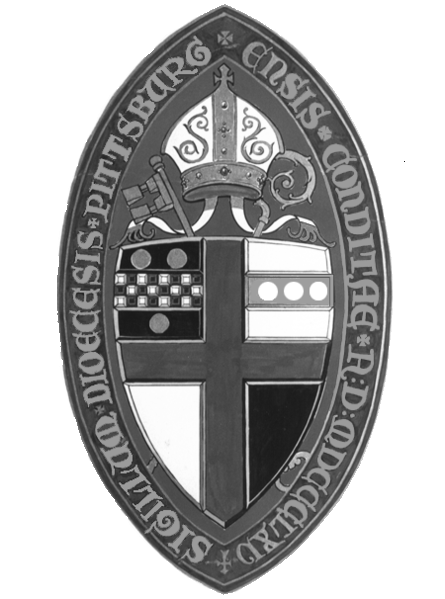 or CPA Qualifications FormThis form is to be completed & submitted to the diocesan office by April 15, 2024Date             Parish                                Address           For person completing this form, include the following contact information:Parish has contracted the services of the following independent certified public accounting firm:Name of firm:                                                                     (Please enclose a copy of the engagement letter.)ORParish has convened an Audit Committee comprised of the following individuals:Name:Title:Phone Number:Phone Number:E-mail Address:E-mail Address:Name:Qualifications/Audit Training or Experience:Qualifications/Audit Training or Experience:Name:Qualifications/Audit Training or Experience:Qualifications/Audit Training or Experience:Name:Qualifications/Audit Training or Experience:Qualifications/Audit Training or Experience:Name:Qualifications/Audit Training or Experience:Qualifications/Audit Training or Experience: